ПЛАН-КОНСПЕКТ УРОКАпродолжительность 90 минут (пара)Преподаватель: Павлова Наталья АлексеевнаМесто работы: КГБОУ СПО ККИТС (http://knacits.ru).Дисциплина: Элементы высшей математики.Группа: 521  курс: 2Специальность: 09.02.03 Программирование в компьютерных системах.Тема урока: Системы линейных алгебраических  уравнений (СЛАУ). Метод Крамера. Матричный метод решения систем линейных уравнений. Метод Гаусса.Цели  урока: образовательная: обеспечить применение различных методов решения  СЛАУ, организовать деятельность учащихся по самостоятельному применению прикладных, специальных программ и языков программирования к реализации метода Крамера, матричного метода и метода Гаусса  решения СЛАУ; воспитательная:  воспитание положительного интереса к получаемой специальности, чувства ответственности за свой труд; развивающие: развитие общих компетенций: умение самостоятельно и ответственно подходить к решению профессиональных (в том числе и нетиповых) задач, применять информационно-коммуникационную среду для повышения своей квалификации, умение работать в коллективе.Задачи:- обучающие: проверить умения решать СЛАУ методами Крамера и матричным, методом Гаусса;- развивающие: развитие умения применять  информационно-коммуникационную среду для повышения своей квалификации;- воспитательные: повысить мотивацию изучения математики через изучение истории вопроса и практической значимости СЛАУ;УУД:Личностные УУД: понимать значимость СЛАУ в курсе высшей математики и в профессиональной деятельности.Регулятивные УУД: понимать последовательность действий на уроке; рационально использовать время на уроке; контролировать свою деятельность; давать эмоциональную оценку своей деятельности на уроке.Коммуникативные УУД: работать в группе, оценивать качество своей деятельности.Познавательные УУД:  применять информационные ресурсы в профессиональной деятельности.Тип урока: урок систематизации и обобщения знаний. Форма проведения: интерактивная ролевая игра (веб-квест)Формы работы учащихся: индивидуальная и групповаяНеобходимое техническое оборудование: компьютеры (ОС WindowsXP) с выходом в Интернет, интерактивная доска или экран, проектор.Структура и ход  урокаПриложение к плану-конспекту урокаСистемы линейных алгебраических  уравнений (СЛАУ). Метод Крамера. Матричный метод решения систем линейных уравнений. Метод Гаусса.Приложение №1Таблица 2ПЕРЕЧЕНЬ ИСПОЛЬЗУЕМЫХ НА ДАННОМ УРОКЕ ЭОРПриложение №2Структура сайта, роли, задания. ссылки.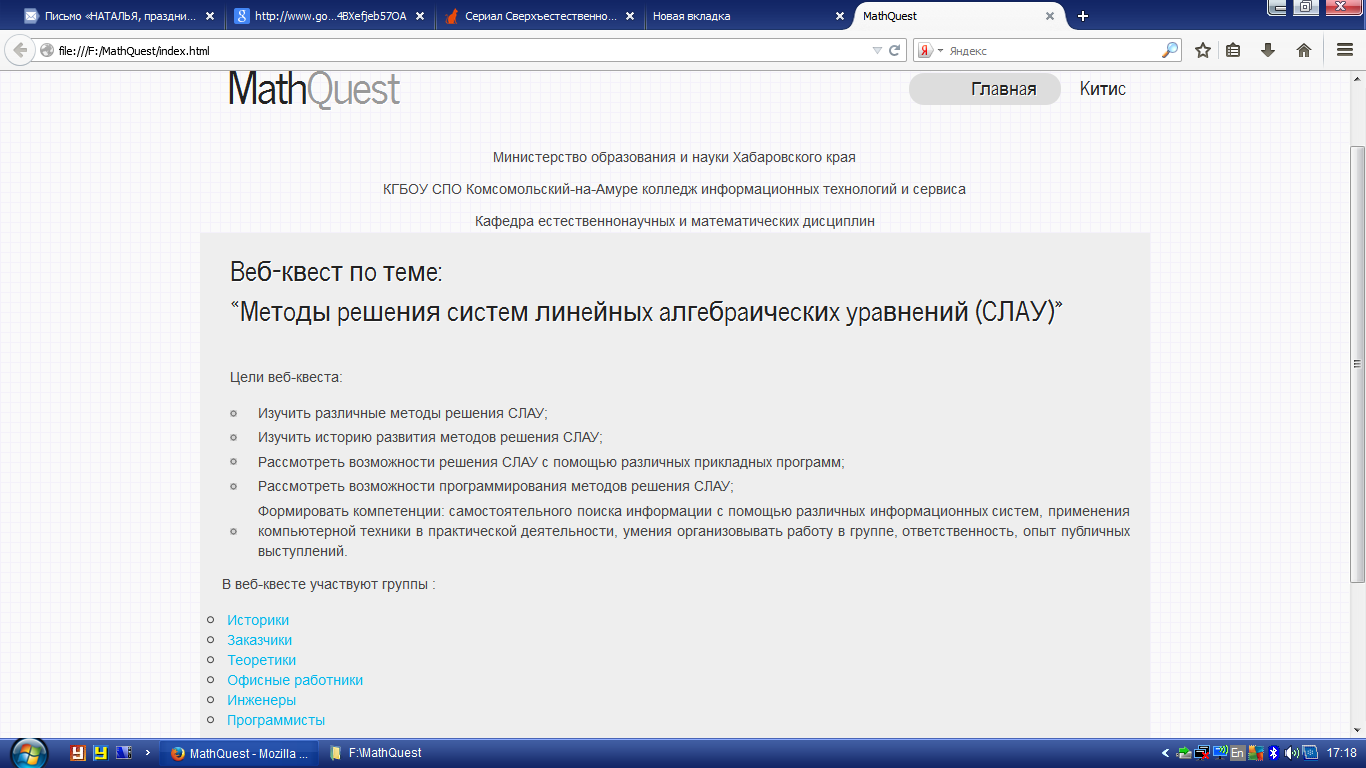 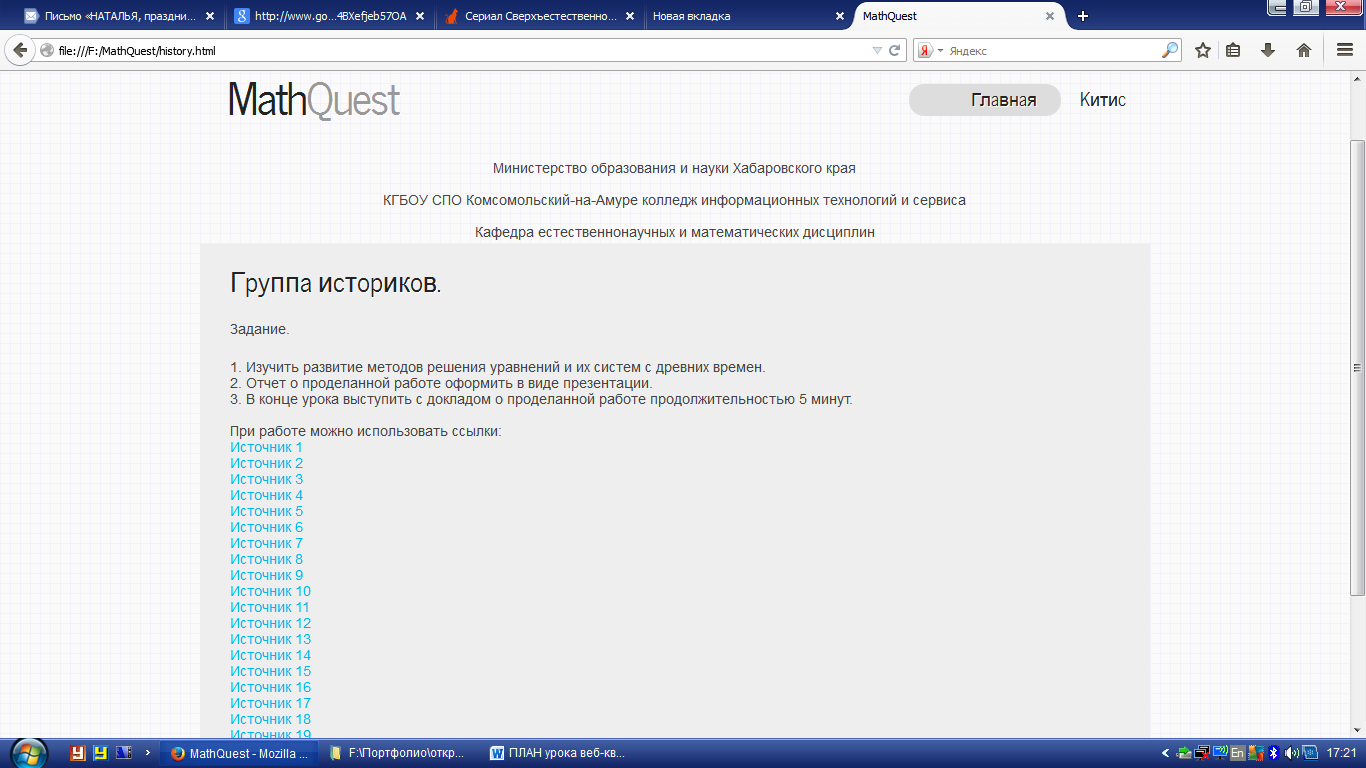 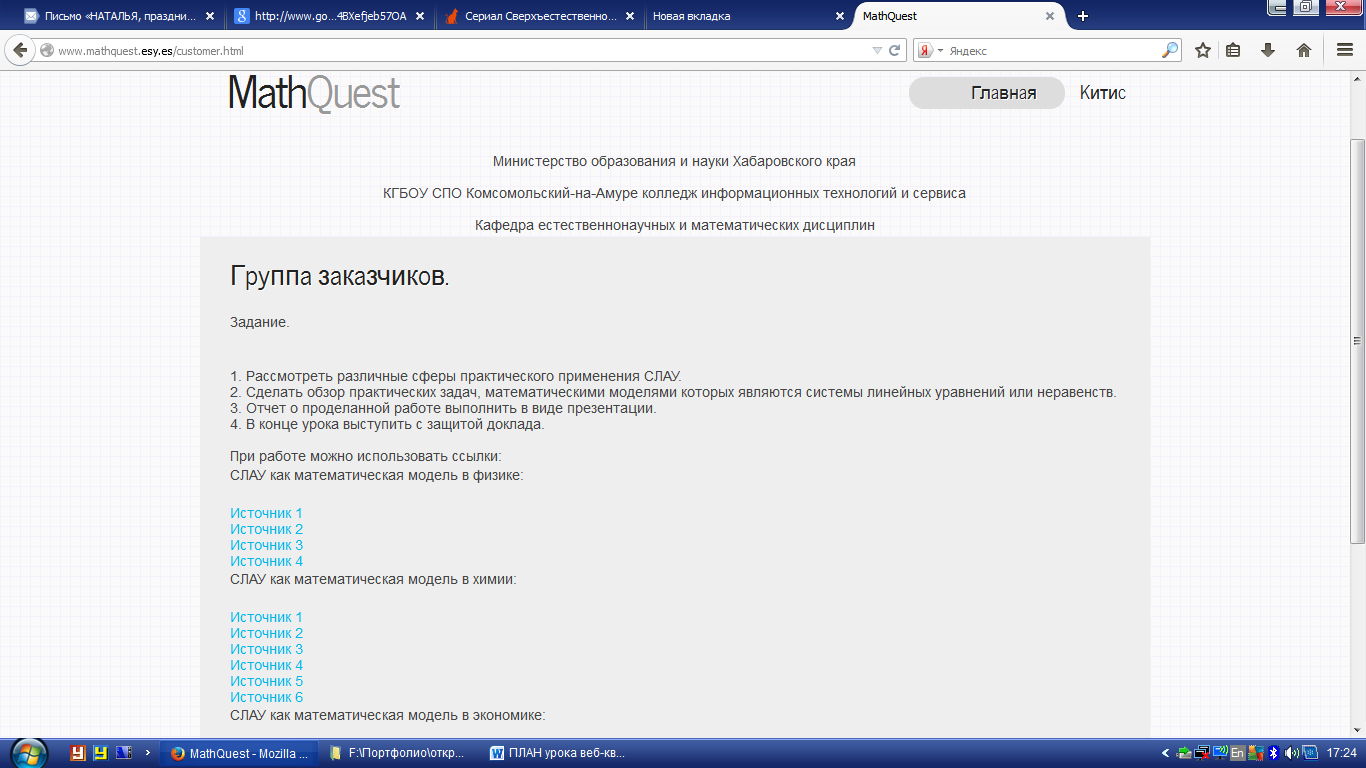 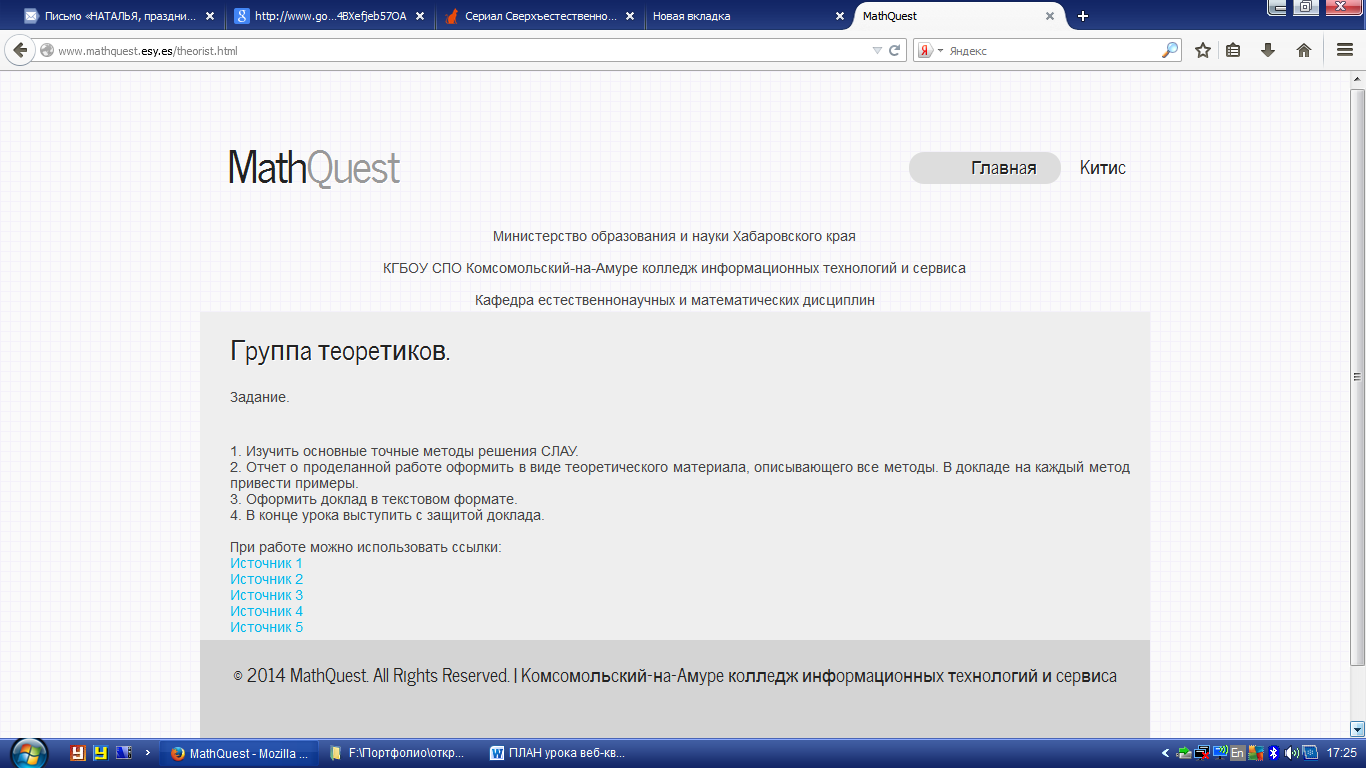 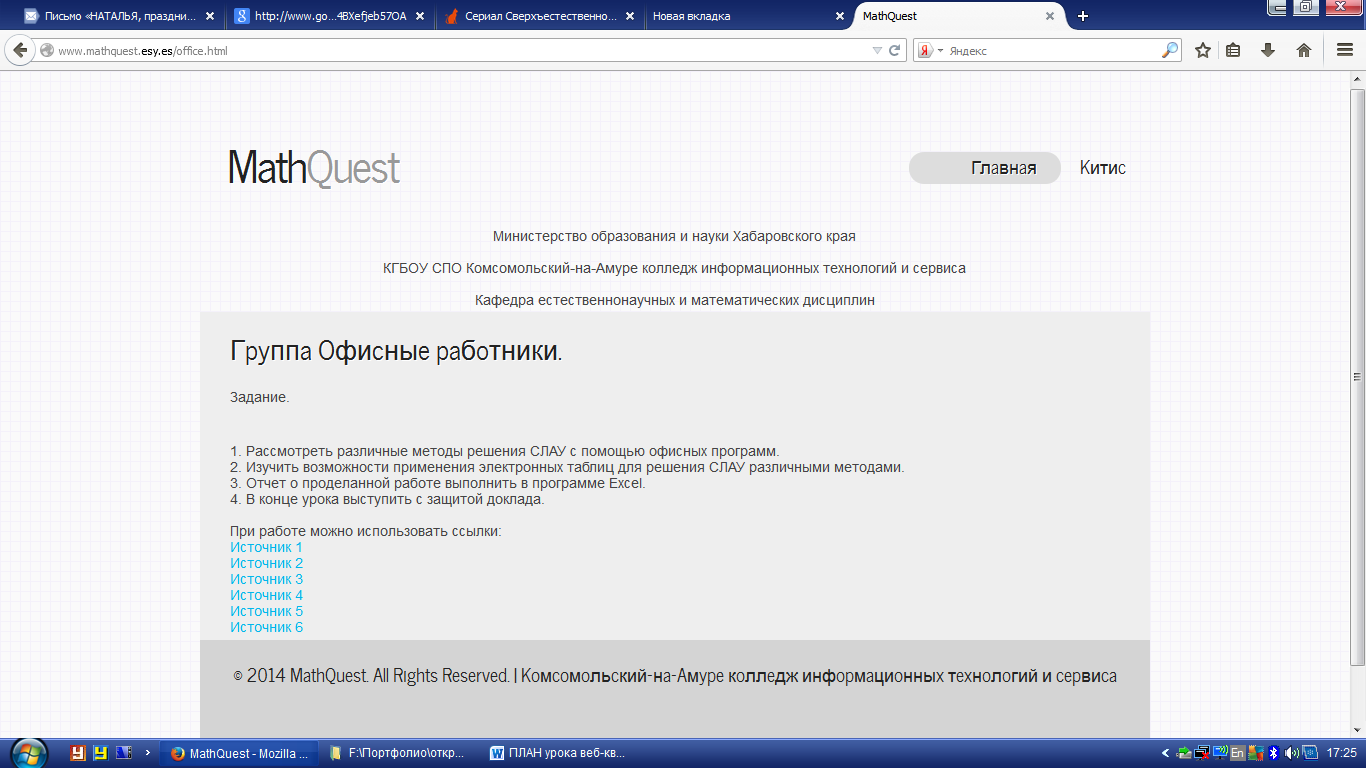 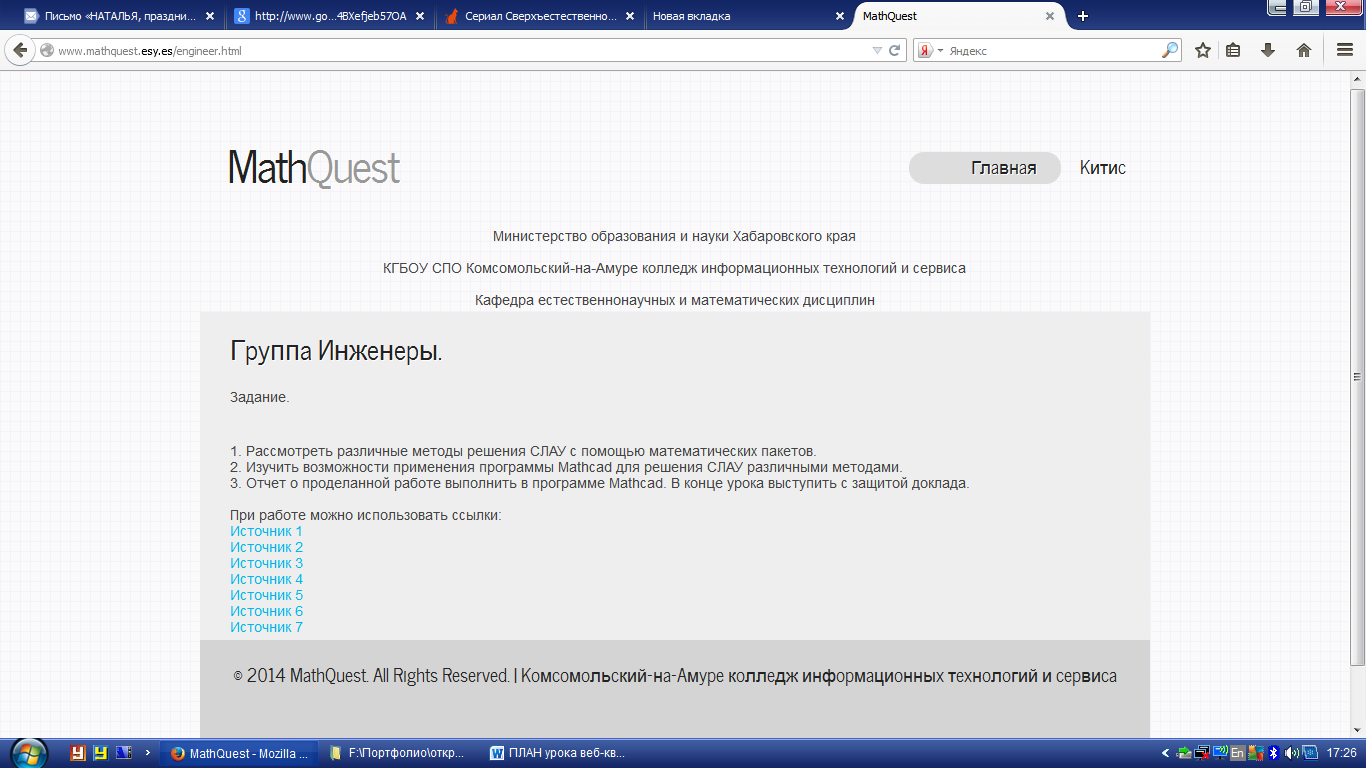 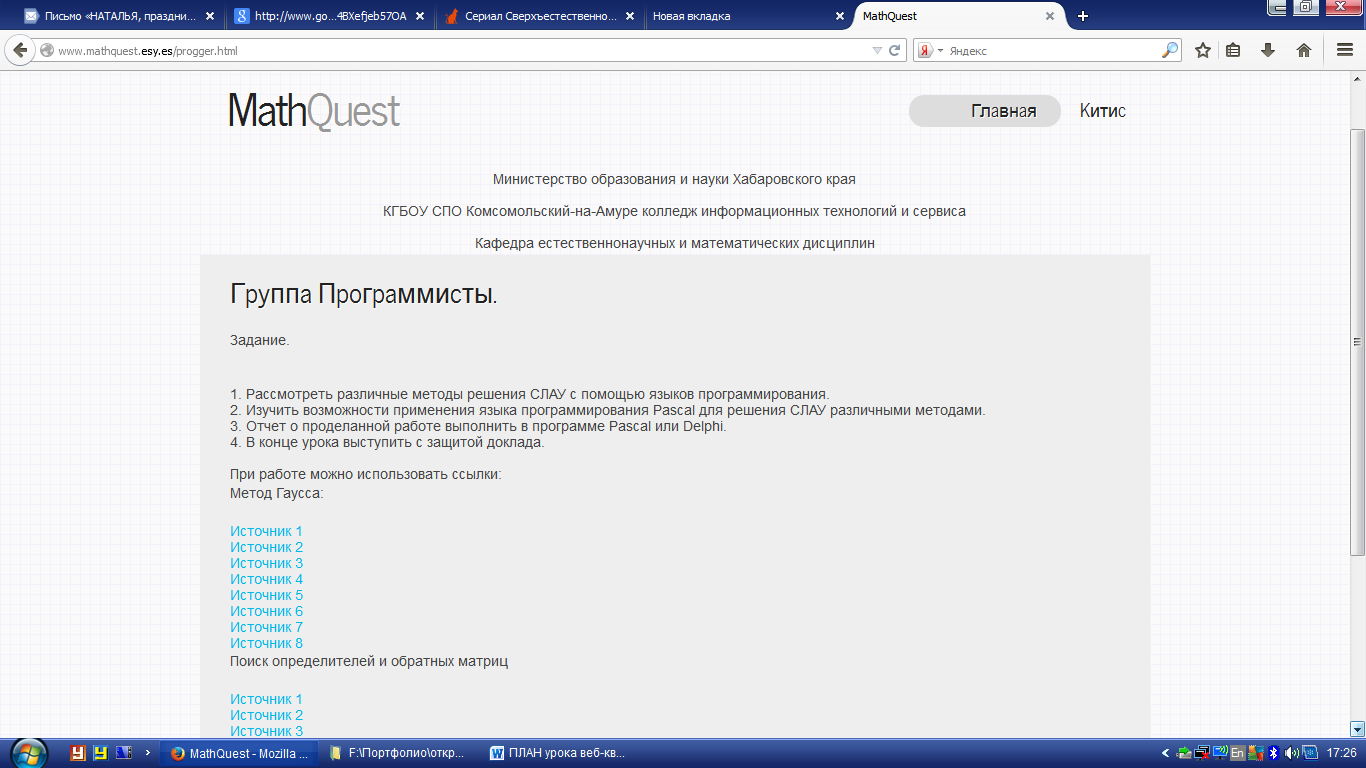 Ссылки на Интернет-ресурсы:Для группы «Историки»http://www.webmath.ru/poleznoe/formules_5_0.phpsp.misis.ru›spce2012…Математика…истории…Китая.pdfhttp://www.ido.rudn.ru/vestnik/2010/2010_4/12.pdfhttp://www.cultin.ru/books-matematika-v-devyati-knigakhhttp://www.coolreferat.com/%D0%9C%D0%B5%D1%82%D0%BE%D0%B4%D1%8B_%D1%80%D0%B5%D1%88%D0%B5%D0%BD%D0%B8%D1%8F_%D1%83%D1%80%D0%B0%D0%B2%D0%BD%D0%B5%D0%BD%D0%B8%D0%B9_%D0%B2_%D1%81%D1%82%D1%80%D0%B0%D0%BD%D0%B0%D1%85_%D0%B4%D1%80%D0%B5%D0%B2%D0%BD%D0%B5%D0%B3%D0%BE_%D0%BC%D0%B8%D1%80%D0%B0http://www.profistart.ru/ps/blog/17708.htmlhttp://maxpark.com/community/5867/content/2272350http://rfwiki.org/%D0%9F%D0%B0%D0%BF%D0%B8%D1%80%D1%83%D1%81_%D0%90%D1%85%D0%BC%D0%B5%D1%81%D0%B0http://www.km.ru/referats/8A2629DEF0AE4A789A393526B0C95A04http://ilib.mccme.ru/djvu/istoria/school.htmhttp://sovbuh.ru/poleznye_sovety1/ochevidnoe_neveroyatnoe/matematika_cherez_veka_i_strany/http://renuar911.narod.ru/part13.htmhttp://www.e-olimp.com/problems/2062http://рефераты-и-сочинения.рф/html/139758_6.htmlhttp://nsportal.ru/ap/library/nauchno-tekhnicheskoe-tvorchestvo/2012/12/06/diofant-i-diofantovy-uravneniyahttp://isidafenix.ru/history/bxaskara-velikie-matematiki/https://ru.wikipedia.org/wiki/%C8%F1%F2%EE%F0%E8%FF_%EC%E0%F2%E5%EC%E0%F2%E8%EA%E8_%E2_%C8%ED%E4%E8%E8http://allrefs.net/c2/42zvk/p6/http://www.ido.rudn.ru/vestnik/2010/2010_4/12.pdfhttp://www.cleverstudents.ru/system_of_equations/Cramers_method.htmlhttp://philipok4.narod.ru/Tuser7/Starinnye_zadachi.pdfhttp://www.cleverstudents.ru/system_of_equations/matrix_method.htmlhttps://ru.wikipedia.org/wiki/%D0%9C%D0%B0%D1%82%D1%80%D0%B8%D1%87%D0%BD%D1%8B%D0%B9_%D0%BC%D0%B5%D1%82%D0%BE%D0%B4Для группы «Заказчики»:СЛАУ как математическая модель в физике:www.tusur.ru/export/sites/ru.tusur.new/ru/science/.../diss/.../29-2.dochttp://frisk.newmail.ru/Electrotechnics/LEC/lec09.htmhttp://technomag.bmstu.ru/doc/525190.htmlhttp://www.rusnauka.com/16_NPM_2007/Informatica/22196.doc.htmhttp://masters.donntu.edu.ua/2010/feht/okhrimenko/diss/index.htmСЛАУ как математическая модель в химия:http://festival.1september.ru/articles/214702/http://rgr-toe.ru/glossary/es/http://eco.sutd.ru/mathcad/docs/les/examples/xtc.htmhttp://eco.sutd.ru/Study/MathCAD/Les/LES_2.htmhttp://www.pandia.ru/text/77/238/43477-4.phphttp://trotted.narod.ru/chemtech/lec-4.htmСЛАУ как математическая модель в экономике:http://edu.dvgups.ru/METDOC/ENF/PRMATEM/MAT_LOG_TEOR_ALG/METOD/USH_PM/frame/3.htmhttp://www.math.mrsu.ru/text/courses/method/primer_linprog_zad.htmhttp://www.rusnauka.com/5_NMIV_2009/Tecnic/40676.doc.htmhttp://kapital-rus.ru/articles/article/220969/http://www.cfin.ru/management/game_theory.shtmlhttp://emm.ostu.ru/lect/lect5_2.htmlДля группы «Офисные работники»:http://help-informatika.ru/primery-reshenij/zadachi-v-excel/8-reshenie-sistemy-uravnenijhttp://pers.narod.ru/study/excel_kramer.htmlhttp://eco.sutd.ru/mathcad/docs/les/examples.htmhttp://vtit.kuzstu.ru/books/shelf/193/doc/chapter7.htmlwww.youtube.com/watch?v=BkA863cR0DQhttp://otadmina.ru/reshenie-sistem-uravneniy-metodom-gaussa/Для группы «Инженеров»http://solidbase.karelia.ru/edu/meth_calc/files/mathcad2.shtmhttp://physics.herzen.spb.ru/library/01/01/nm_labs/chapter8.htmhttp://blog.kislenko.net/show.php?id=1028http://vunivere.ru/work12067/page7http://www.lib.susu.ac.ru/ftd?base=SUSU_METHOD&key=000457852&dtype=F&etype=.pdfhttp://www.sistemair.ru/dok/mathcad/text/index22-1.htmlhttp://www.nestor.minsk.by/kg/2008/16/kg81602.htmlДля группы «Программисты»Метод Гаусса:http://milord.haragun.ru/mgausavdelphi/http://pcfu.ru/katalog-programm/katalog-programm-turbo-pascal-pascal-abc/http://www.erudition.ru/referat/printref/id.19823_1.htmlhttp://pers.narod.ru/algorithms/pas_slau_gauss.htmlhttp://forum.vingrad.ru/forum/topic-149685.htmlhttp://shkolota.com/index.php?idname=2_001_003http://bibliofond.ru/view.aspx?id=445149http://www.cyberforum.ru/pascal/thread80481.htmlПоиск определителей и обратных матрицhttp://www.cyberforum.ru/turbo-pascal/thread47408.htmlhttp://forum.pascal.net.ru/index.php?showtopic=29180http://vts.math.kubsu.ru/pascal/det.htmПоиск определителейhttp://worldofpascal.narod.ru/BASE/EASY_TASKS/ARRAY/opred_matr.HTMhttp://old.prog-portal.ru/viewtopic.php?f=5&t=87Приложение 3Таблица критериев оцениванияПриложение 4Презентация к уроку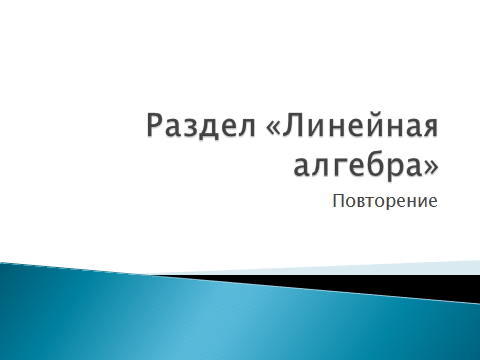 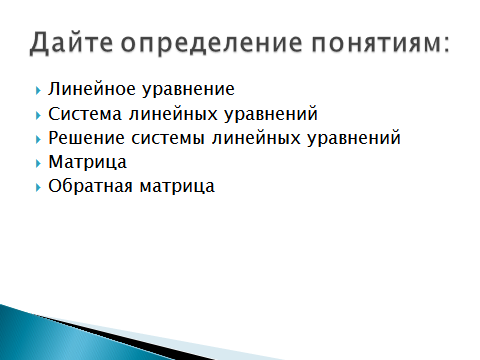 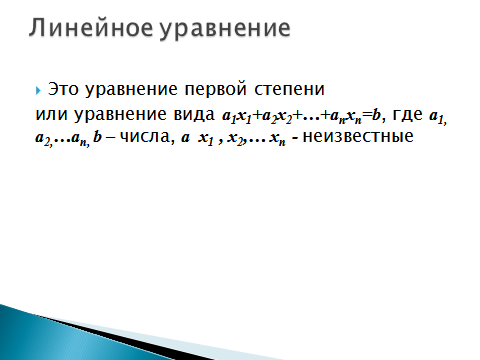 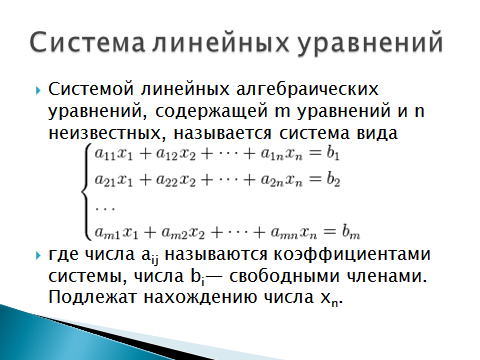 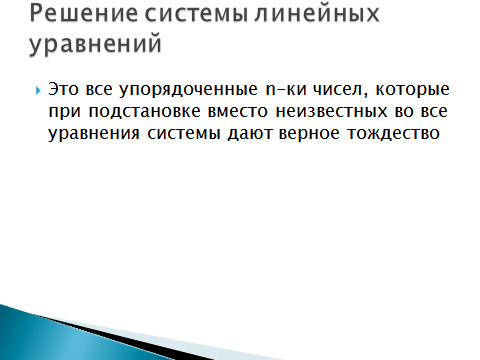 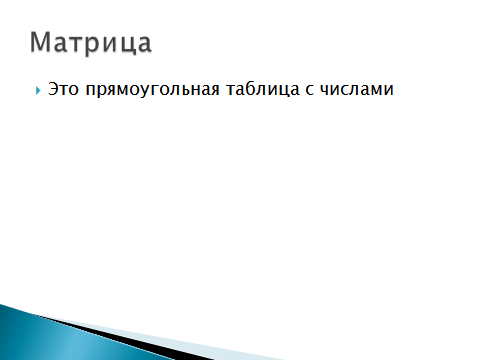 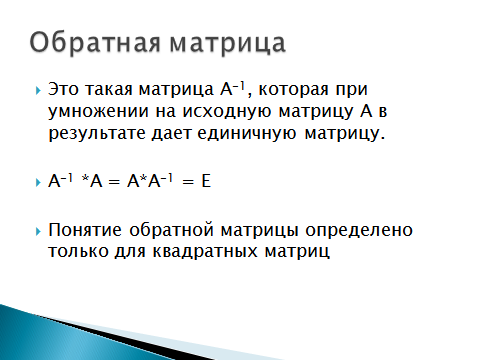 №Этап урокаНазвание используемых ЭОР(с указанием  порядкового номера из Таблицы 2)Деятельность учителя (с указанием действий с ЭОР, например, демонстрация)Деятельность ученикаВремя(в мин.)1235671Организационный моментПриветствие, настрой на работу, проверка посещаемостиПриветствие32Актуализация знаний учащихся по теме.Презентация, №1Словесный опрос по основным понятиям линейной алгебры: линейное уравнение, СЛАУ, решение СЛАУ матрица, обратная матрицаУстно индивидуально отвечают на вопросы63Объявление темы и целей урока.Сайт веб-квеста, №2Загрузка сайта веб-квеста, чтение темы и целей урокаЧтение темы и целей с экрана14Основные этапы веб-квестаОсновные этапы веб-квестаОсновные этапы веб-квестаОсновные этапы веб-квеста404.1ВступлениеСайт веб-квеста, №2Словесное описание главных моментов:  роли участников, сценарий квеста, предварительный план работы, обзор всего квеста. Выбор роли в веб-квесте, распределение по группам, перемещение за компьютеры, загрузка сайта веб-квеста54.2Начальный этап (командный)Сайт веб-квеста, №2Учащиеся знакомятся с основными понятиями по выбранной теме, материалами аналогичных проектов. распределяются роли в команде: по 1-4 человека на 1 роль.54.3Ролевой этап.Сайт веб-квеста, №2Осуществляет консультирование студентов в процессе работыИндивидуальная работа в команде на общий результат. 1) поиск информации по конкретной теме; 2) разработка структуры сайта; 3) создание материалов для сайта; 4) доработка материалов для сайта. 304.4Заключительный этап.Сайт веб-квеста, №2Проводит конкурс выполненных работКоманда работает совместно, защищая проделанную работу, публикует разработанные документы в Интернете305Выставление оценокТаблица, №3Подведение итогов по заполненной таблицеЗаполнение таблицы56РефлексияСайт веб-квеста, №2Предлагает сделать анализ проделанной работы: какие задачи стояли перед каждой группой, были они достигнуты или нет.По результатам исследования проблемы группы формулируются выводы и предложения5№Название ресурсаТип, вид ресурса Форма предъявления информации (иллюстрация, презентация, видеофрагменты, тест, модель и т.д.)Гиперссылка на ресурс, обеспечивающий доступ к ЭОР1Презентация к уроку по теме «Системы линейных алгебраических  уравнений (СЛАУ). Метод Крамера. Матричный метод решения систем линейных уравнений. Метод Гаусса»Компьютерная презентация в формате PowerPointТектРаздел «Линейная алгебра».pptxПриложение 42Сайт MathQuestВеб-сайтВеб-страницы, текст, гиперссылкиhttp://www.mathquest.esy.es/Приложение 23Таблица «Критерии оценки»Электронная таблица в MS Excel Текст, формулы для вычисления оценкиОценки\Преподаватель.xlsxОценкиПриложение 3ОтличноХорошоУдовлетворительноПонимание заданияРабота демонстрирует точное понимание задания Включаются как материалы, имеющие непосредственное отношение к теме, так и материалы, не имеющие отношения к ней; используется ограниченное количество источников. Включены материалы, не имеющие непосредственного отношения к теме; используется один источник, собранная информация не анализируется и не оценивается.Выполнение заданияОцениваются работы разных периодов; выводы аргументированы; все материалы имеют непосредственное отношение к теме; источники цитируются правильно; используется информация из достоверных источников. Не вся информация взята из достоверных источников; часть информации неточна или не имеет прямого отношения к теме.Случайная подборка материалов; информация неточна или не имеет отношения к теме; неполные ответы на вопросы; не делаются попытки оценить или проанализировать информацию. Результат работыЧеткое и логичное представление информации; вся информации имеет непосредственное отношение к теме, точна, хорошо структурирована и отредактирована. Демонстрируется критический анализ и оценка материала, определенность позиции. Точность и структурированность информации; привлекательное оформление работы. Недостаточно выражена собственная позиция и оценка информации. Работа похожа на другие ученические работы. Материал логически не выстроен и подан внешне непривлекательно; не дается четкого ответа на поставленные вопросы.Творческий подходПредставлены различные подходы к решению проблемы. Работа отличается яркой индивидуальностью и выражает точку зрения микрогруппы. Демонстрируется одна точка зрения на проблему; проводятся сравнения, но не делаются выводов. Студент просто копирует информацию из предложенных источников; нет критического взгляда на проблему; работа мало связана с темой веб-квеста.